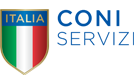 Procedura Negoziata per l’affidamento del Servizio di supporto alle attività di analisi e valutazione delle proposte di intervento di realizzazione, rigenerazione o completamento di impianti sportivi in vista della predisposizione del piano pluriennale degli interventi di cui al comma 3, art. 15 del DL n. 185/2015 recante “Misure urgenti per interventi nel territorio”, convertito con modificazioni dalla Legge n. 9 del 23 gennaio 2016 - Fondo “Sport e Periferie” (G.U. 23/1/2016 n. 18)CIG 7272051E50R.A. 093/17/PNCapitolato Tecnico e speciale d'appaltoSommario1.	PREMESSE	32.	OGGETTO E DESCRIZIONE DEL SERVIZIO	33.	RESPONSABILE DEL CONTRATTO	34.	CORRISPETTIVO	35.	DURATA DEL SERVIZIO	46.	LUOGO DI ESECUZIONE E GRUPPO DI LAVORO	47.	MODALITA’ DI SVOLGIMENTO DEL SERVIZIO	58.	PENALI	69.	FATTURAZIONE E PAGAMENTI	6PREMESSECon la legge 22 gennaio 2016, n. 9 è stato convertito in legge il DL n. 185 del 2015, con il quale - ai fini del potenziamento dell’attività sportiva agonistica nazionale in aree svantaggiate e zone periferiche urbane e con l'obiettivo di rimuovere gli squilibri economico sociali e incrementare la sicurezza urbana – il governo ha istituito il Fondo «Sport e Periferie».In considerazione del previsto rifinanziamento del Fondo – è in fase di perfezionamento il Decreto Ministeriale che rifinanzia il Fondo con i primi 15 milioni – lo stesso verrà trasferito dallo stato di previsione del Ministero dell’Economia e Finanze al bilancio autonomo della Presidenza del Consiglio dei ministri, di qui al Comitato Olimpico Nazionale Italiano (CONI).Il Fondo è finalizzato tra l‘altro alla realizzazione e rigenerazione di impianti sportivi con destinazione all'attività agonistica nazionale, localizzati nelle aree svantaggiate del Paese e nelle periferie urbane, nonché al completamento e adeguamento di impianti sportivi esistenti, con destinazione all'attività agonistica nazionale e internazionale.Coerentemente con l’esperienza acquisita in occasione del primo Piano pluriennale, il CONI – ad integrazione del proprio patrimonio di competenze e di conoscenze sull’impiantistica sportiva con destinazione agonistica in Italia – ha ritenuto utile effettuare una nuova indagine con le medesime modalità di quella già svolta nel 2016, acquisendo proposte d’intervento ai fini dell’eventuale inserimento nella proposta di nuovo piano pluriennale.In tale prospettiva, è stata pubblicata in modo permanente sul sito del CONI una comunicazione relativa alle modalità di presentazione delle proposte: http://www.coni.it/it/piano-sport-e-periferie/nuova-comunicazione-del-coni-8-novembre-2017.html. Nella comunicazione è precisato, ovviamente, come già in occasione del precedente piano pluriennale, che la pubblicazione della stessa e la ricezione delle proposte non comportano per il CONI alcun obbligo o impegno, nei confronti dei soggetti interessati, di dar corso all’intervento proposto, né, per questi ultimi, alcun diritto a qualsivoglia prestazione da parte del CONI, a qualsiasi titolo, e che presupposto essenziale per la realizzazione degli interventi con risorse a valere sul Fondo è che le risorse del Fondo siano effettivamente erogate in favore del CONI.Visto quanto sopra esposto Coni servizi ritiene necessario individuare un soggetto cui affidare le attività di supporto di seguito descritte.OGGETTO E DESCRIZIONE DEL SERVIZIOIl soggetto incaricato del servizio (d’ora in poi anche solo “Fornitore”) deve supportare CONI Servizi nello svolgimento delle seguenti attività:Supporto al caricamento, all’interno della piattaforma informatica fornita da Coni Servizi, della documentazione allegata alle Richieste di finanziamento;Supporto alla stesura di un documento di linee guida per l’analisi delle richieste di finanziamento sulla base delle indicazioni fornite da Coni Servizi;Supporto all’analisi delle richieste di finanziamento attraverso l’analisi tecnica ed economica delle proposte di intervento ricevute, anche in prospettiva di sostenibilità economica degli impianti;Redazione periodica di report di sintesi,come meglio dettagliato al successivo paragrafo 7.RESPONSABILE DEL CONTRATTOIl Responsabile del procedimento per la fase di esecuzione nonché Direttore dell’esecuzione del contratto per Coni Servizi è l’Arch. Piercarlo Rampini, nella sua qualità di Program Manager dell’Unità “Sport e Periferie”.CORRISPETTIVOL’importo complessivo dell’appalto è pari ad € 120.000,00 + I.V.A., che sarà soggetto a ribasso di gara. Il corrispettivo contrattuale comprende e compensa tutte le spese e tutti gli oneri comunque correlati all’esecuzione delle prestazioni necessarie per l’espletamento dei servizi secondo la perfetta regola d’arte, ivi compresi anche gli oneri non espressamente previsti nel presente Capitolato e comunque necessari a garantire le prestazioni (comprese le eventuali spese di trasferta).DURATA DEL SERVIZIOIl contratto avrà una durata massima di 12 (dodici) mesi decorrenti dalla data di stipula del Contratto in considerazione del numero e della complessità delle proposte pervenute.Nel corso dell'esecuzione del contratto Coni Servizi si riserva comunque la facoltà di chiedere e il fornitore ha l'obbligo di accettare, alle condizioni tutte del presente Capitolato e degli altri allegati di gara, un incremento o un decremento delle prestazioni, nei limiti del quinto dell’importo del contratto ai sensi dell’art. 106, comma 12, del D.lgs. 50/2016.LUOGO DI ESECUZIONE E GRUPPO DI LAVOROLe attività devono essere svolte, per questioni di riservatezza e sicurezza, presso la sede centrale di Coni Servizi S.p.a. Per tale motivo il Fornitore deve supportare CONI Servizi costituendo un gruppo di lavoro, dotato di competenze e professionalità adeguate, che si insedierà in permanenza negli uffici di Coni Servizi fino al completo espletamento del servizio.Il Gruppo di lavoro deve essere coordinato da un Team Leader, che oltre a svolgere l’attività di coordinamento, deve espletare anche la funzione di controllo di qualità dell’attività svolta dal gruppo di lavoro. Il Gruppo di lavoro deve essere composto, oltre che dal Team leader, da almeno 2 figure Senior e 5 figure Junior.I Requisiti del Team Leader devono essere i seguenti: Laurea in Ingegneria o in Architettura;Esperienza almeno decennale nello svolgimento delle seguenti attività:Servizi di Due Diligence tecnica e valutazione di Immobili ed impianti destinati ad attività sportiva per soggetti che operano nel settore del sostegno allo Sport;Servizi di Controllo Tecnico (Secondo la norma UNI 10721) su progetti esecutivi per la realizzazione di infrastrutture, immobile e/o impianti destinati ad attività sportive.La struttura dedicata all’esecuzione dei servizi oggetto del presente Capitolato, così come esplicitamente indicata in sede di offerta tecnica, costituirà obbligo contrattuale vincolante per il fornitore.Eventuali avvicendamenti riguardanti il personale che compone il Gruppo di lavoro devono essere concordati ed esplicitamente autorizzati da parte del Direttore dell’esecuzione del contratto.La sostituzione deve avvenire con una risorsa analoga per livello, profilo ed esperienze.In caso di mancata autorizzazione, il Direttore dell’esecuzione del contratto può rifiutare i servizi e ciò si configurerà quale motivo di grave inadempimento contrattuale quindi, ferma restando l’applicazione delle penali stabilite, Coni Servizi si riserva la possibilità di disporre l’affidamento dei servizi medesimi ad altro fornitore, con la risoluzione di diritto del contratto e l’escussione della garanzia definitiva, nonché l’avvio di ogni altra iniziativa legale tendente a conseguire il ristoro dei maggiori danni subiti.Il Direttore dell’esecuzione del contratto si riserva l’insindacabile facoltà di esprimere il mancato gradimento delle risorse messe a disposizione dal fornitore e può richiedere la sostituzione di una o più risorse nei casi di prolungati e non motivati periodi di assenza, non raggiungimento dei requisiti minimi di conoscenza/competenza richiesti, basso livello di produttività, mancato rispetto delle norme etico professionali o disciplinari, nonché altre motivazioni che possano implicare un non gradimento della risorsa. Il fornitore è tenuto alla sostituzione delle risorse non gradite entro un termine non superiore a 5 giorni lavorativi a partire dalla richiesta del Direttore dell’esecuzione del contratto.La sostituzione deve avvenire con una risorsa analoga per livello, profilo ed esperienze.In caso di inadempienza il fornitore sarà assoggettato alle penali di cui al successivo paragrafo 8.Nel caso di sostituzione delle risorse, il fornitore deve prevedere, a sue spese, all’affiancamento tra la risorsa uscente e quella entrante per un periodo minimo di 10 giorni lavorativiIl fornitore deve garantire, a sue spese ed ove previsto, la presenza costante del Team preposto alle attività organizzando opportunamente i periodi di ferie dei singoli componenti e provvedendo alle opportune sostituzioni temporanee con risorse analoghe per livello, profilo, esperienze.Ogni periodo di ferie deve essere comunque preventivamente comunicato entro 5 giorni lavorativi al Direttore dell’esecuzione del contratto.MODALITA’ DI SVOLGIMENTO DEL SERVIZIONel seguito, per ciascuno dei punti sopra riportati, si esplicita in dettaglio le attività che devono essere svolte:Supporto al caricamento sulla piattaforma informatica, fornita da CONI Servizi, per la gestione della documentazione allegata alle richieste di finanziamento.Supporto alla definizione e gestione di una piattaforma informatica, da parte di CONI Servizi, dedicata per il caricamento e successiva elaborazione di tutti i dati e documenti relativi alla proposte pervenute. In particolare, l’attività di supporto sarà, fra l’altro, finalizzata alla verifica del corretto e completo inserimento sulla piattaforma di tutti i dati e documenti prescritti dall’indagine, anche ai fini della verifica di ammissibilità.Supporto alla stesura di un documento di linee guida per l’analisi delle proposte di finanziamento.Le linee guida definiranno le modalità operative che devono essere seguite nell’analisi delle proposte e nel rispetto del modello di valutazione definito da CONI Servizi.Il fornitore deve garantire:Il supporto alla definizione delle matrici per le valutazioni delle richieste di finanziamento sulla base dei criteri e gli indici in relazione al quadro normativo di riferimento;L’avvio del processo di analisi e popolamento dei dati lavorativi a tale attività su piattaforma informatica predisposta da Coni Servizi;L’adozione di un sistema di controllo della qualità delle attività di analisi svolte dal gruppo di lavoro. Tale sistema sarà basato su un controllo a campione, finalizzato a verificare l’efficacia e l’efficienza delle attività svolte dalle risorse del gruppo di lavoro.Supporto alla valutazione delle richieste di finanziamento attraverso l’analisi tecnica ed economica delle proposte di intervento ricevute, anche in prospettiva di sostenibilità economica degli impianti.L’affidatario deve supportare CONI Servizi nell’attività di verifica delle proposte.In particolare deve essere fornito, nel rispetto delle linee guida di cui al precedente punto B, un supporto tecnico specialistico focalizzato in particolare sulla verifica delle caratteristiche di cantierabilità e funzionalità dei progetti pervenuti, nonché sulla valutazione degli aspetti economici realizzativi e di efficienza dei progetti medesimi. Il numero stimato di richieste che potranno pervenire è pari a circa 5000. Si tratta di un numero presuntivo e non rilevante ai fini della formulazione delle offerte.Il fornitore non avrà nulla da pretendere se il numero delle richieste dovesse eccedere il numero di cui sopra. Redazione periodica di report di sintesiI report rendiconteranno sinteticamente sullo stato del processo di acquisizione delle proposte sulla piattaforma e di analisi e valutazione delle stesse evidenziando, anche con l’ausilio di tabelle e diagrammi, i risultati delle attività svolte per la selezione delle proposte.PENALILe penali dovute per il ritardato adempimento sono calcolate in misura giornaliera compresa tra lo 0,3 per mille e l'1 per mille dell'ammontare netto contrattuale da determinare in relazione all'entità delle conseguenze legate al ritardo e non possono comunque superare, complessivamente, il 10 per cento di detto ammontare netto contrattuale.Oltre a quanto sopra indicato Coni Servizi ha la facoltà di applicare le seguenti penali in caso di violazione degli obblighi contrattuali di seguito indicati:Penale per avvicendamento personale che compone il Gruppo di lavoro senza preventiva autorizzazione da parte del Direttore dell’esecuzione del contratto: il fornitore incorrerà in una penale pari a € 1.000,00;Penale per mancata sostituzione di una risorsa non gradita: per ogni giorno lavorativo di ritardo nella sostituzione di una risorsa non gradita rispetto al termine previsto nel paragrafo 6 il fornitore incorrerà in una penale pari a € 200,00;Penale per mancato affiancamento di una risorsa entrante: per ogni giorno lavorativo di mancato affiancamento tra la risorsa uscente e quella entrante, il fornitore incorrerà in una penale pari a € 100,00;Penale per mancata comunicazione di ferie: per ogni giorno di ferie di ciascun componente il Gruppo di lavoro non preventivamente comunicato entro il termine indicato al precedente paragrafo 6, il fornitore incorrerà in una penale pari a € 150,00.FATTURAZIONE E PAGAMENTILe fatture potranno essere emesse con le seguenti modalità:20% dell’importo del contratto: dopo la firma dello stesso;30 % dell’importo del contratto: decorsi 6 mesi dalla stipula;Saldo: dopo la verifica della regolare esecuzione del contratto da parte del Direttore dell’esecuzione del contratto. [FINE DOCUMENTO]